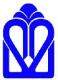 دانشگاه علوم پزشگی گلستاندانشکده پرستاری و مامایی بویه گلستانکارشناس امور فرهنگیشرح وظایف:تماس با دستگاه هاي مختلف دولتی و ملی که به نحوي در برگزاري مراسم بزرگداشت ها، کنگره ها، یادبودها و جشنواره‌ها دخالت و شرکت دارندتهیه و تنظیم پرسشنامه ها و آمارهاي مربوط به آموزش و پرورش، فرهنگ، علوم، فلسفه و ارتباطات و نیز جمع آوري و کسب نظر از سازمان هاي ذیربط در زمینه هاي فوقبررسی زمینه هاي موجود جهت توسعه روابط فرهنگی با کشورهاي مختلفایجاد و توسعه کتابخانه در کشورهاي هدف با محتواي کتاب ها و متون مربوط به ادبیات و فرهنگ ایرانانجام مطالعات لازم جهت کسب اطلاع در زمینه مسایل گوناگون فرهنگی و انجام بعضی تحقیقات فرهنگی و تهیه گزارشها و مقالات در زمینه مباحث فرهنگی نظیر تهیه مونوگرافی مناطق نظارت بر تهیه فیلم هاي مستند مردم شناسی، شرکت در کاوش هاي زیرزمینی به منظور گردآوري مواد و مطالب و شواهد و مدارك مربوط به مردم شناسیپیشنهاد تأسیس و اداره نمایشگاه ها و موزه هاي مربوط به مردم شناسی و هنرهاي محلی و غیرهاقدام در زمینه تشویق و تقدیر از شخصیت هایی که به نحوي در انجام و معرفی و بزرگداشت فرهنگ و تمدن ایران کوشیده اندتماس با مؤسسات فرهنگی، محققان و متخصصان به منظور برقراري مبادلات فرهنگی و هنريایجاد ارتباط با سازمان هاي آموزشی، فرهنگی و علمی کشور به منظور هماهنگی کار آنان با برنامه هاي یونسکو و تأمین احتیاجات آنان از محل برنامه هاي یونسکوهماهنگ کردن فعالیت هاي گروه هاي تحقیقاتی تحت سرپرستیتشکیل جلسات سخنرانی و سمینارها و نمایشگاه ها و برنامه هاي مختلف رادیویی و تلویزیونی انجام سایر امور مربوط